                    21. 4. 2020SIMETRIJA – UTRJEVANJE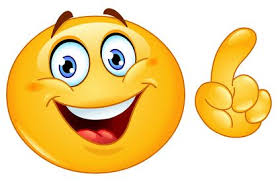 DZ str. 54 / nal. 1, 2, 3, 4     Str. 55 / nal. 5, 6, 7Pa še naloge za malo ustvarjalnosti:DZ str. 56 / nal. 1     Str. 57 / nal. 2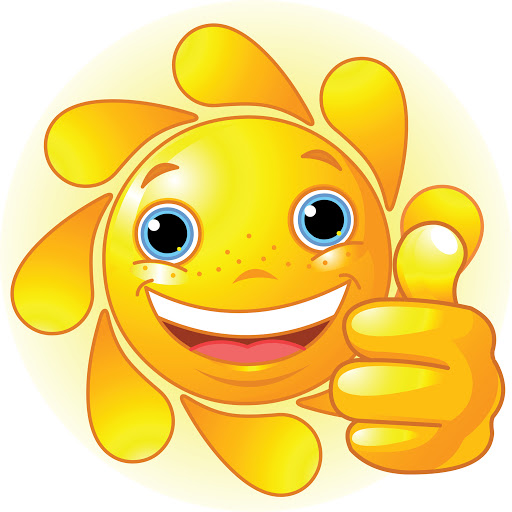 